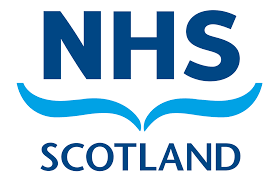 Excess Travel FormFor Doctors in Training Grades OnlyYou are entitled to claim excess travel costs if:You have been required to change your work base by NHS Scotland in the interests of the service or to further your professional training.AndTravelling from your home address to your placement base of work costs more than travelling from home to your current agreed base of work.Excess travel must be agreed and signed off by your Authoriser on an individual basis. Name: _______________________________________________________________Payroll Number __________________           Department:  _____________________Home address: _________________________________________________________Name of Authoriser: ________________________   Job Title: ___________________Base Hospital: _______________________        Placement:  _____________________Agreed change: Travel Method: Own car/bus/train/bicycle/other _________________If more than one method of travel will be used, please include all methods but indicate the primary mode of transport.Single Journey to Placement Mileage/Cost: ___________________________________ (A)Single Journey to Base Hospital Mileage/Cost:  ________________________________ (B)Where it is mileage being claimed, a further 8 miles should be deducted.   	                       (C) (A minus (B+C)) e.g. number of miles for car users/ additional bus fare     Single Excess________________Start Date: ___/____/___ 		                                                End Date: ___/____/___ SignaturesClaimant: ____________________________________    Date: __________________Authoriser: ____________________________________ Date: __________________A copy of this form must be sent to HR Department within the Placement Board together with a copy of the Authorised Car User Form, Driving Licence and Car Insurance Certificate which must include commute insurance.  Authorised Car User Form 	Driving Licence 	 Car Insurance Certificate  Driving Licence Summary  